.Intro: 16 comptesSECTION 1 [1-8] Side Touch, Side Touch, Weave to the right, Rock Side, Rock Forward, RF Lock Step Back, Kick LFSECTION 2 [9-16]  LF Coaster Step, Scuff, RF Lock Step Forward, Scuff, Syncopated Jazz Box Moving BackRESTART ICI MUR 3 Face à 6h et Mur 6 Face à 12HSECTION 3 [17-24]  RF Scissor  Step, LF Scissor Step,1/4L RF back, 1/4L LF to left, RF cross in front of LF,  LF Mambo Step to leftSECTION 4 [25-32]  RF Coaster Step, LF Lock Step Forward , Slow Montery Turn 1/4RRESTART APRÈS 16 COMPTES PENDANT LE MUR 3 FACE À 6H ET PENDANT LE MUR 6 FACE À 12HMERCI de danser nos chorégraphies et de les rajouter à vos playlists, c'est le meilleur cadeauqu'un chorégraphe puisse recevoir. Avec GRATITUDE   Guylaine & Stéphane xOne Big Country Song (fr)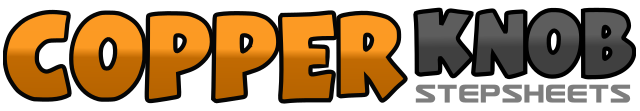 .......Compte:32Mur:4Niveau:Intermédiaire.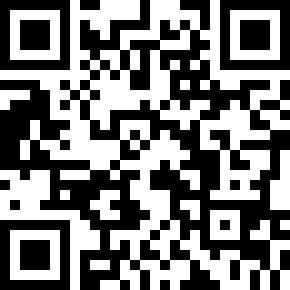 Chorégraphe:Guylaine Bourdages (CAN) & Stéphane Cormier (CAN) - Octobre 2019Guylaine Bourdages (CAN) & Stéphane Cormier (CAN) - Octobre 2019Guylaine Bourdages (CAN) & Stéphane Cormier (CAN) - Octobre 2019Guylaine Bourdages (CAN) & Stéphane Cormier (CAN) - Octobre 2019Guylaine Bourdages (CAN) & Stéphane Cormier (CAN) - Octobre 2019.Musique:One Big Country Song - LOCASH : (Album: Brothers)One Big Country Song - LOCASH : (Album: Brothers)One Big Country Song - LOCASH : (Album: Brothers)One Big Country Song - LOCASH : (Album: Brothers)One Big Country Song - LOCASH : (Album: Brothers)........1&2&PD à droite, Touch PG à côté du PD, PG à gauche, Touch PD à côté du PG3&4&PD à droite, PG croisé derrière PD, PD à droite, PG croisé devant PD5&6&PD à droite, Retour du poids sur le PG, PD avant, Retour du poids sur le PG7&8&PD arrière, PG bloqué devant PD, PD arrière, Kick PG avant1&2&PG arrière, PD assemblé au PG, PG avant, Scuff PD avant3&4&PD avant, Lock PG derrière PD, PD avant, Scuff PG avant5&6&PG croisé devant PD, PD arrière, PG arrière, PD croisé devant PG,7&8PG arrière, PD arrière, PG croisé devant PD1&2PD à droite, PG assemblé au PG, PD croisé devant PG3&4PG à gauche, PD assemblé au PG, PG croisé devant PD5&61/4G PD arrière, 1/4G PG à gauche, PD croisé devant PG7&8PG à gauche, PD sur place, PG assemblé au PD1&2PD arrière, PG assemblé au PD, PD avant3&4PG avant, Lock PD derrière PG, PG avant5-8Pointer PD à droite, PD assemblé au PG 1/4D, Pointer PG à gauche, PG assemblé au PD